SKRIPSIPenerapan Health Belief Model terhadap Pengetahuan dan Sikap Pasien dalam Pencegahan Penularan Tuberculosis di Wilayah Kerja Puskesmas PonggokDiajukan guna memperoleh gelar Sarjana Keperawatan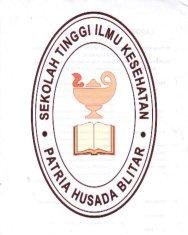 EVI TRI SUSANTINIM. 1512040Program Studi Pendidikan NersSEKOLAH TINGGI ILMU KESEHATANPATRIA HUSADA BLITAR2017DAFTAR ISISampul Depan		iLembar Pernyataan		iiLembar Persetujuan		iiiLembar Pengesahan		ivPernyataan Persetujuan Publikasi	 	vAbstrak		viUcapan Terima Kasih		viiiDaftar Isi		ixDaftar Tabel		xiiDaftar Gambar		xiiiDaftar Lampiran		xivDaftar Singkatan 		xv	BAB 1 PENDAHULUANLatar Belakang		1Rumusan Masalah		4Tujuan Penelitian		4Tujuan Umum		4Tujuan Khusus		4Manfaat 		5Manfaat Teoritis		5Manfaat Praktis		5BAB 2 TINJAUAN PUSAKA2.1 Konsep Health Belief Model		62.1.1 Definisi Healh Belief model		62.1.2 Manfaat Health Belief Model		62.1.3 Konsep Utama Health Belief Model		72.1.4 Aspek Pokok Perilaku Kesehatan		82.2 Konsep Pengetahuan		92.2.1 Definisi Pengetahuan		92.2.2 Jenis Pengetahuan		102.2.3 Faktor Yang Mempengaruhi Pengetahuan		112.2.4 Tingkat Pengetahuan		122.2.5 Pengukuran Pengetahuan		132.3 Konsep Sikap		142.3.1 Definisi Sikap		142.3.2 Komponen Sikap		142.3.3 Fungsi Sikap		152.3.4 Faktor Yang Mempengaruhi Sikap		162.3.5 Pengukuran Sikap		182.4 Konsep Tuberculosis		182.4.1 Definisi Tuberculosis		182.4.2 Cara Penularan		202.4.3 Gejala Penyakit Tuberculosis		202.4.4 Pemeriksaan Penunjang		212.4.5 Klasifikasi dan Tipe Pasien TB		222.4.6 Pengobatan TB		262.4.7 Obat Anti Tuberculosis (OAT)		272.4.8 Cara Pencegahan Penularan Tuberculosis		302.5 Kerangka Konsep		312.6 Hipotesis Penelitian 		31BAB 3 METODE PENELITIAN3.1 Desain Penelitian		323.2 Kerangka Kerja		323.3 Populasi, Sampel dan Sampling		343.3.1 Populasi		343.3.2 Sampel		343.3.3 Sampling		343.4 Variabel Penelitian		343.5 Definisi Operasional		353.6 Lokasi Dan Waktu Penelitian		373.6.1 Lokasi Penelitian		373.6.2 Waktu Penelitian		373.7 Teknik Pengumpulan Data		37	3.7.1 Instrumen Penelitian		373.7.2 Prosedur pengumpulan Data		383.8 Teknik Pengolahan Data dan analisis data		393.8.1. Teknik Pengolahan Data		393.8.2 Analisis Data 		413.9 Etika Penelitian		413.9.1 Informed Consent		413.9.2 Anonimity		423.9.3 Confidentially		42BAB 4 HASIL PENELITIAN DAN PEMBAHASAN4.1 Gambaran Umum Tempat Penelitian		434.2 Hasil Penelitian		454.2.1 Data Umum		46Karakteristik Responden Berdasarkan Jenis Kelamin		46Karakteristik Responden Berdasarkan Klasifikasi Pasien		46Karakteristik Responden Berdasarkan Lama Pengobatan		47Karakteristik Responden Berdasarkan usia		47Karakteristik Responden Berdasarkan pendidikan		48Karakteristik responden Berdasarkan Pekerjaan		484.2.2 Data Khusus		49Distribusi Pengetahuan pre dan post penerapan HBM		49Distribusi Sikap pre dan post penerapan HBM		494.3 Pembahasan		504.3.1 Pengetahuan Responden Sebelum Penerapan HBM		504.3.2 Sikap Responden Sebelum Penerapan HBM		534.3.3 Pengetahuan Responden Setelah Penerapan HBM		554.3.4 Sikap Responden Setelah Penerapan HBM		564.3.5 Pengaruh HBM terhadap pengetahuan Pencegahan penularan TB		584.3.6 Pengaruh HBM terhadap Sikap Dalam Pencegahan penularan TB		594.4 Keterbatasan		61BAB 5 SIMPULAN DAN SARAN5.1 Simpulan		625.2 Saran		63DAFTAR PUSTAKA		64Lampiran			67DAFTAR TABELTabel 2.1 Dosis Panduan OAT KDT Kategori 1	 	29Tabel 2.2 Dosis Panduan OAT Kombipak Kategori 1		29Tabel 2.3 Dosis Panduan OAT KDT Kategori 2		29Tabel 3.1 Desain Penelitian		32Tabel 3.2 Definisi Operasional		35Tabel 4.1 Distribusi Frekuensi Karakteristik Responden Berdasarkan Jenis Kelamin		46Tabel 4.2 Distribusi Frekuensi Responden Berdasarkan Kalsifikasi Pasien TB		46Tabel 4.3 Distribusi Frekuensi Responden Berdasarkan Lama Pengobatan		47Tabel 4.4 Distribusi Frekuensi Karakteristik Responden Berdasarkan Usia		47Tabel 4.5 Distribusi Frekuensi Karakteristik Responden Berdasarkan Pendidikan		48Tabel 4.6 Distribusi Frekuensi Karakteristik Responden Berdasarkan Pekerjaan		48Tabel 4.7 Distribusi Pengetahuan Responden Pre Dan Post Penerapan HBM		49Tabel 4.8 Distribusi Sikap Responden Pre Dan Post Penerapan HBM		49DAFTAR GAMBARGambar 2.5 Kerangka Konsep 		31Gambar 3.1 Kerangka Kerja		33Gambar 4.1 Peta Wilayah Kerja Puskesmas Ponggok		45DAFTAR LAMPIRANLampiran 1 Lembar Permohonan Menjadi Responden		67Lampiran 2 Lembar Persetujuan Menjadi Responden		68Lampiran 3 Pedoman Kuesioner		69Lampiran 4 Kuesioner Pengetahuan		71Lampiran 5 Kuesioner Sikap		73Lampiran 6 Draft Wawancara HBM		74Lampiran 7 Satuan Acara Penyluhan (SAP)		75Lampiran 8 Materi Penyuluhan		78Lamipran 9 Tabulasi Data Penelitian		82Lampiran 10 Hasil SPSS Data Umum		84Lampiran 11 Hasil SPSS Data Khusus		86Lampiran 12 Hasil SPSS Uji Analisi Statistik Dengan T Paired Test		91Lampiran 13 Foto Pelaksanaan HBM		93Lampiran 14 Daftar hadir Pelaksanaan HBM		96Lampiran 15 Format Bimbingan Skripsi 		97Lampiran 16 Surat Ijin Penelitian Dari Kampus		100Lampiran 17 Surat Ijin Penelitian Dari BaKesBangPol		101Lampiran 18 Surat Keterangan Telah Melakukan Penelitian		102ABSTRAKPENERAPAN HEALTH BELIEF MODEL TERHADAP PENGETAHUAN DAN SIKAP PASIEN DALAM PENCEGAHAN PENULARAN TUBERCULOSIS DI WILAYAH KERJA PUSKESMAS PONGGOKTuberculosis merupakan masalah kesehatan serius tidak hanya di Indonesia tetapi juga di dunia. Masalah TB berhubungan dengan kurangnya pengetahuan dan sikap penderita dalam pencegahan penularan. Cara untuk meningkatkan pengetahuan dan sikap melalui pendidikan kesehatan. Dalam pelaksanaan pendidikan kesehatan memiliki banyak pendekatan, salah satunya adalah health belief model (HBM). HBM merupakan model pendidikan kesehatan yang efektif karena diawali dengan menggali kepercayaan seseorang apa sudah sesuai baru diberi pendidikan kesehatan.Penelitian ini merupakan penelitian pre eksperimental design dengan rancangan pre dan post test one grup design yang bertujuan mengetahui pengaruh penerapan health belief model terhadap pengetahuan dan sikap pasien dalam pencegahan penularan tuberculosis di wilayah kerja Puskesmas Ponggok. Penelitian ini menggunakan teknik total sampling dengan jumlah sampel 20 responden. Pengumpulan data menggunakan kuesioner pengetahuan dan sikap. Data yang diperoleh dianalisis dengan uji statistik t paired testDari hasil penelitian didapatkan sebelum penerapan HBM 60% responden memiliki pengetahuan kurang dan 50% sikap kurang. Sedangkan setelah penerapan HBM didapatkan 65% responden memiliki pengetahuan baik dan 60% sikap baik. Dari hasil analisis menunjukan ada pengaruh penerapan health belief model terhadap pengetahuan (p=0,000) dan sikap (p=0,000) pasien dalam pencegahan penularan tuberculosis di wilayah kerja Puskesmas Ponggok.Pendidikan kesehatan dengan pendekatan HBM memiliki pengaruh dalam merubah tingkat pengetahuan seseorang. Semakin baik pengetahuan seseorang akan menimbulkan sikap positif dan mencegah sikap negatif yang nantinya orang tersebut menjalankan suatu perilaku pencegahan penularan TB tanpa ada rasa paksaan.Kata Kunci : Health Belief Model, Pengetahuan, Sikap, TB ABSTRACTTHE APPLICATION OF HEALTH BELIEF MODELS TO PATIENT’S KNOWLEDGE AND ATTITUDE IN PREVENTION OF TUBERCULOSIS TRANSMISSION IN THE WORKING AREA PUBLIC HEALTH CENTER OF PONGGOK	Tuberculosis is a serious health problem not only in Indonesia but also in the world. The problem of TB is related to the lack of knowledge and attitude of the patient to transmission prevention.The method to improve knowledge and attitude through health education. In the implementation of health education has many approaches, one of them is health belief model (HBM). HBM is an effective model of health education because it begins by exploring one's beliefs as to what constitutes a new health education.	This research is pre experimental design with pre and post test one group design which aims to know the influence of applying health belief model to the knowledge and attitude of the patient in prevention of tuberculosis transmission in Ponggok Community Health Center. This study uses total sampling technique with 20 respondents. Data collection using a knowledge and attitude questionnaire. The data obtained were analyzed by t paired test	From the research results obtained before the application of HBM 60% of respondents have less knowledge and 50% less attitude. Meanwhile, after the application of HBM obtained 65% of respondents have good knowledge and 60% good attitude. From the analysis results showed there is influence of application of health belief model to knowledge (p = 0,000) and attitude (p = 0,000) of patient in prevention of tuberculosis transmission in Ponggok Health Center work area.	Health education with the HBM approach has an influence in changing the level of one's knowledge. The better a person's knowledge will lead to a positive attitude and prevent negative attitudes that the person will run a prevention behavior of TB transmission without any sense of coercion.Keywords: Health Belief Model, Knowledge, Attitude, TB